 H2O1234567888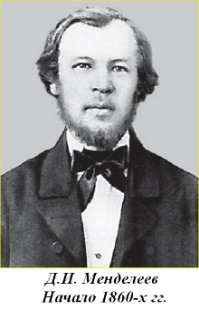 IH2           IILi          LiOH + H2Be          с паромBeO  + H2B     C     с паромCO + H2N2     O2     F2    HF+ O2 IIINa     NaOH + H2Mg     горяч.Mg(OH)2 + H2Al     с паромAl2O3 + H2Si     P     с паромH3PO4 + H2S     16с паромH2S + SO2Cl2       HCl + HClOIVK     KOH + H2Ca     Ca(OH)2 + H2     Sc               Ti     с паром    TiO2 + H2     V     Crс паромCr2O3 + H2     Mn   с паромMn(OH)2 + H2     Fe с        паром   Fe3O4 + H2     Co     Co     NiIV     Cu     Zn     с паром    ZnO  + H2Ga     Ge     As     Se     с паромSeO2 + H2Br2      HBr + HBrO3VRb     RbOH + H2Sr     Sr(OH)2 + H2    Y     Zr   с паром    ZrO2 + H2     Nb    Mo     Tc     Ru     Rh    Pd    PdV    Ag                Cd     с паром CdO  + H2In     Sn     Sb     с паром   Sb2O3 + H2Te     с паромSeO2 + H2I2     VICs     CsOH + H2Ba  Ba(OH)2 + H2    La     Hf    с паром    HfO2 + H2     Ta    W     Re     Os     Ir     Pt     Pt